 บัณฑิตวิทยาลัย มหาวิทยาลัยบูรพา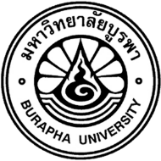 แบบฟอร์มขออนุญาตใช้เครื่องมือวิจัยในการทำวิทยานิพนธ์/ดุษฎีนิพนธ์(เฉพาะภายในมหาวิทยาลัยบูรพา)----------------------------------------------------------------------------------------------------------------------------------------------เรียน  คณบดีบัณฑิตวิทยาลัยด้วยข้าพเจ้า (นาย/นาง/นางสาว) 					รหัสประจำตัวนิสิต			หลักสูตร							สาขาวิชา						คณะ/วิทยาลัย                                                       โทรศัพท์				e-mail:               	  ปริญญาโท    ปริญญาเอก    แบบเต็มเวลา    แบบไม่เต็มเวลา       แผนการศึกษาแบบ .........................................         อยู่ในระหว่างการทำวิทยานิพนธ์  เรื่อง 				             					โดยมี 						 เป็นประธานกรรมการควบคุมวิทยานิพนธ์/ดุษฎีนิพนธ์มีความประสงค์ขออนุญาตใช้เครื่องมือวิจัยในการทำวิทยานิพนธ์ / ดุษฎีนิพนธ์ ของ 							 ชื่อเครื่องมือวิจัย คือ 								                        	            ซึ่งเป็นส่วนหนึ่งของ  วิทยานิพนธ์   ดุษฎีนิพนธ์ เรื่อง  							หลักสูตร			                               	สาขาวิชา					ปี  พ.ศ. 		คณะ/วิทยาลัย			                                                                                                  	ชื่ออาจารย์ที่ปรึกษาหลัก			             					             	วารสารที่ตีพิมพ์ (เขียนแบบ APA) (ถ้ามี) 									พร้อมแนบ สำเนาหน้าปก/บทคัดย่อ (กรณี วิทยานิพนธ์ / ดุษฎีนิพนธ์ ที่จะขอใช้เครื่องมือวิจัย)  จึงเรียนมาเพื่อโปรดพิจารณา 			     ลายมือชื่อนิสิต	         			              				       (                                                                  )				                วันที่      /           /          	ความเห็นของประธานกรรมการควบคุมวิทยานิพนธ์ / ดุษฎีนิพนธ์ความเห็นของคณบดีคณะ/วิทยาลัยความเห็นคณบดีบัณฑิตวิทยาลัยลงนาม……………………………………..วันที่ ..............................................ลงนาม………………………………………………..วันที่ .........................................................ลงนาม…………………………………………วันที่ ..................................................